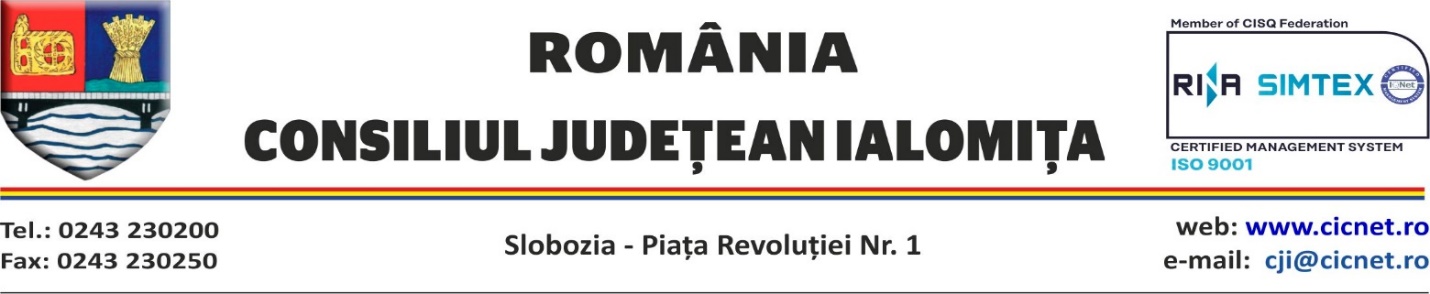 CONSILIUL JUDEȚEAN IALOMIȚA POLITICĂ PRIVIND MODULELE COOKIE          Mesajul care va apărea pe ecranul unui utilizator care intră pentru prima data pe site: Acest site folosește cookie-uri pentru o mai bună experiență de vizitare. Prin continuarea navigării, ești de acord cu modul de utilizare a acestor informații. Află detalii aici.* Intră în vigoare la data de 01.05.2024** Revizuit la data de 01.05.2024        La institutia noastră, Consiliul Județean Ialomița, credem în a fi transparenți și deschiși în legătură cu modul în care colectăm și utilizăm datele cu caracter personal ale dumneavoastră. În spiritul transparenței, această politică furnizează informații detaliate despre cum și când utilizăm modulele cookie. Prezenta politică referitoare la modulele cookie se aplică pentru orice serviciu, în sensul acordării posibilității beneficiarului să vizualizeze servicii folosind mijloace exclusiv electronice, incluzând și alte mijloace de comunicare la distanță (inclusiv telefonic) care se leagă de această politică sau care o încorporează prin referință.       Consiliul Județean Ialomița se angajează să vă protejeze cu privire la colectarea online a oricăror date despre dumneavoastră. Această secțiune vă spune cum folosim modulele cookie, de ce, și modul în care acest lucru ne permite să îmbunătățim serviciile. De asemenea, vă spune cum puteți gestiona modulele cookie care sunt stocate pe dispozitiv.      Consiliul Județean Ialomița folosește module cookie?      Folosim cookies pentru a îmbunătăți utilizarea și funcționalitatea website-ului nostru și pentru a înțelege mai bine modul în care vizitatorii utilizează website-ul Consiliului Județean Ialomița, precum și serviciile oferite de către website.       Prin accesarea sau utilizarea în continuare a serviciilor noastre (prin orice dispozitiv), dumneavoastră declarați că sunteți de acord cu utilizarea modulelor cookie și a altor tehnologii similare în scopurile specificate în această politică.     Dacă nu sunteți de acord cu modul nostru de utilizare a modulelor cookie, trebuie să setați corespunzător setările browserului dumneavoastră sau să nu utilizați acest website sau alte website-uri partenere.    Dezactivarea modulelor cookie pe care le utilizăm ar putea afecta experiența dumneavoastră ca utilizator pe acest website și alte website-uri partenere. Ne rezervăm dreptul de a face modificări la Politica privind modulele cookie. Toate modificările vor apărea aici și intră în vigoare imediat.     Utilizarea în continuare a website-ului nostru semnifică acordul dumneavoastră cu privire la orice astfel de modificări.Ce este un modul cookie?Un modul cookie este o colecție de date într-un standard industrial pe care o pagină web le transferă pe computerul dumneavoastră, temporar, pentru a permite adaptarea conținutului la utilizator. În acest scop, modulele cookie colectează informații cu privire la comportamentul dumneavoastră online.Un modul cookie este un fișier de mici dimensiuni care conține un text alcătuit dintr-un șir de litere și cifre (informații), deseori codificate, care vă identifică în mod unic computerul, terminalul mobil sau alte echipamente ale unui utilizator de pe care se accesează internetul, dar poate conține și alte informații. Un modul cookie este format din două părți: numele și conținutul sau valoarea modulului cookie. Durata de existență a unui modul cookie este determinată.Un modul cookie este un fișier care este plasat/descărcat pe dispozitivul pe care îl utilizați atunci când accesați un website, prin solicitarea emisă de către web server unui browser (ex.: Internet Explorer, Google Chrome), care permite utilizarea funcționalităților, înregistrând navigarea website-ului, astfel încât, atunci când accesați din nou website-ul, acesta poate prezenta opțiuni adaptate pe baza informațiilor stocate despre ultima dumneavoastră vizită.Un modul cookie este complet „pasiv” (nu conține programe software, viruși – modulele cookie folosesc formate tip plain text, nu sunt alcătuite din bucăți de cod așa că nu pot fi executate și nici nu pot auto-rula; nu se pot duplica sau replica pe alte rețele pentru a se rula sau replica din nou - sau spyware și nu poate accesa informațiile de pe harddisk-ul utilizatorului), ele permițând exclusiv strângerea de informații despre comportamentul utilizatorilor (în principiu, care anume pagini web vizitează și când).Altfel spus, modulul cookie poate fi văzut ca un card de identificare a utilizatorului de Internet, care anunță website-ul de fiecare dată când utilizatorul se întoarce pe respectivul website. De ce sunt modulele cookie importante pentru Internet?            Modulele cookie reprezintă punctul central al funcționării eficiente a Internetului, ajutând la generarea unei experiențe de navigare prietenoase și adaptată preferințelor și intereselor fiecărui utilizator. Refuzarea sau dezactivarea modulelor cookie poate face unele website-uri imposibil de folosit. Refuzarea sau dezactivarea modulelor cookie nu înseamnă că nu veți mai primi publicitate online, ci doar că aceasta nu va mai putea ține cont de preferințele și interesele dumneavoastră, evidențiate prin comportamentul de navigare.           Exemple de întrebuințări importante ale modulelor cookie (care nu necesită autentificarea unui utilizator prin intermediul unui cont):Conținut și servicii adaptate preferințelor utilizatoruluiReținerea parolelor, preferințele de limbă (de exemplu: afișarea rezultatelor căutărilor în limba Română)Reținerea filtrelor de protecție a copiilor privind conținutul pe Internet (opțiuni family mode, funcții de safe search)Limitarea frecvenței de difuzare a reclamelor – limitarea numărului de afișări a unei reclame pentru un anumit utilizator pe un websiteMăsurarea, optimizarea și caracteristicile de analytics – cum ar fi confirmarea unui anumit nivel de trafic pe un website, ce tip de conținut este vizualizat și modul cum un utilizator ajunge pe un website (ex. prin motoare de căutare, direct, din alte website-uri etc). Website-urile derulează aceste analize a utilizării lor pentru a îmbunătăți website-urile în beneficiul userilor.Scopul modulelor cookie            Modulele cookie pot asigura o interacțiune mai rapidă și mai ușoară între utilizatori și website-uri. Spre exemplu, în momentul autentificării unui utilizator pe un anumit website, datele de autentificare sunt stocate într-un modul cookie; ulterior, utilizatorul poate accesa respectivul website fără să fie nevoie să se autentifice din nou.            În alte cazuri, modulele cookie pot fi utilizate pentru stocarea de informații referitoare la activitățile desfășurate de utilizator pe o anumită pagină web, astfel încât acesta să își poată relua ușor respectivele activități la o accesare ulterioară a website-ului. Modulele cookie spun serverului ce pagini trebuie să arate utilizatorului, astfel încât acesta să nu fie nevoit să își amintească acest lucru sau să navigheze întregul website de la început. Astfel, modulele cookie pot fi asimilate unor „semne de carte” care îi spun utilizatorului exact unde a rămas în cadrul unui website.Ce tipuri de module cookie utilizăm?            Noi utilizăm următoarele tipuri de module cookie: persistente și de sesiune, proprii și instalate de terțe părți.           Modulele cookie persistente ne ajută să vă recunoaștem ca utilizator existent, ceea ce facilitează revenirea dumneavoastră la website-ul institutiei sau interacțiunea cu serviciile noastre. Modulele cookie de sesiune sunt active numai pe durata unei sesiuni (de regulă, vizita obișnuită pe un website sau sesiunea unui browser).Când se plasează modulele cookie?           Toate browserele care accesează acest website vor primi module cookie de la noi. Plasăm, de asemenea, module cookie în browser atunci când accesați website-uri care nu folosesc module cookie și care ne găzduiesc plugin-urile sau etichetele.Care este durata de viață a unui modul cookie?          Durata de viață a unui modul cookie poate varia semnificativ, depinzând de scopul pentru care este plasat. Un modul cookie per sesiune va expira la închiderea sesiunii, iar un modul cookie permanent nu va expira pe o anumită perioadă. Durata de viață a unui modul cookie nu îi este impusă niciunui utilizator. Ele pot fi blocate sau șterse în orice moment prin intermediul setărilor browserului.Conțin modulele cookie date personale/Ce tip de informații sunt stocate și accesate prin intermediul modulelor cookie?            Modulele cookie în sine nu solicită și nu dețin date cu caracter personal. Ele nu pot identifica personal un utilizator de internet. Datele personale pot fi colectate prin utilizarea modulelor cookie doar pentru a facilita anumite funcționalități pentru utilizator, îmbunătățind experiența de navigare pe Internet (de exemplu: setările limbii în care se dorește accesarea unui website; păstrarea unui user logat în contul de webmail, securitatea online banking).             Pentru detalii legate de prelucrarea datelor dumneavoastră cu caracter personal, vă rugăm să consultați Politica de confidențialitate disponibilă la următorul link: cjialomita.ro. În cazul în care un modul cookie prelucrează date cu caracter personal, ne vom asigura că prelucrarea se va face în conformitate cu legislația în vigoare și cu Regulamentul (UE) nr. 679/2016 (GDPR).Ce sunt modulele cookie plasate de terți? („third party cookies”)            În afară de modulele cookie pe care Consiliul Județean Ialomița le creează atunci când vizitați website-ul nostru, și terții pot să creeze module cookie în timp ce vizitați website-urile terților. În unele cazuri, aceasta se întâmplă deoarece am angajat terții pentru a furniza servicii în numele nostru, cum ar fi analiza website-urilor. În alte cazuri, paginile noastre web oferă conținut sau reclame de la terți, cum ar fi videoclipuri, știri sau reclame livrate de alte rețele de publicitate.            Deoarece browserul dumneavoastră se conectează la serverele web ale acestor terți pentru a prelua conținutul, terții respectivi pot crea sau citi propriile modulele cookie de pe dispozitivul dumneavoastră și pot să colecteze informații despre activitățile dumneavoastră online, pe diferite website-uri sau servicii online. Terțele părți/Furnizorii terți trebuie să respecte de asemenea legea în vigoare și politicile de confidențialitate ale deținătorului (proprietarului) website-ului.Ce entitate utilizează module cookie?           Dacă sunteți rezident pe teritoriul UE, operatorul va fi responsabil cu furnizarea către sau colectarea datelor dumneavoastră personale de către sau pentru serviciile noastre. Controlul modulelor cookie          În general, o aplicație folosită pentru accesarea paginilor web permite salvarea modulelor cookie pe terminal în mod implicit. Aceste setări pot fi schimbate în așa fel încât administrarea automată a modulelor cookie să fie blocată de browserul web sau utilizatorul să fie informat de fiecare dată când modulele cookie sunt trimise către terminalul său. Informații detaliate despre posibilitățile și modurile de administrare a modulelor cookie pot fi găsite în zona de setări a aplicației (browser-ului web). Limitarea folosirii modulelor cookie poate afecta anumite funcționalități ale paginii web. De asemenea, este posibil ca aceasta să vă împiedice să salvați setările dumneavoastră personalizate, cum ar fi informațiile de intrare în cont.          În plus, anumite caracteristici ale serviciilor institutiei noastre depind de modulele cookie. Spre exemplu, dacă optați pentru blocarea modulelor cookie, s-ar putea să nu reușiți să utilizați acele funcții și preferințele care depind de modulele cookie se pot pierde. Dacă decideți să ștergeți modulele cookie, setările și preferințele controlate de acestea, inclusiv cele legate de reclame, vor fi șterse și poate fi necesară recreerea acestora.Instrucțiunile pentru blocarea sau ștergerea modulelor cookie din browsere pot fi disponibile în documentația fiecărui browser privind confidențialitatea sau de ajutor.Ce aveți de făcut dacă nu doriți setarea modulelor cookie sau dacă doriți eliminarea acestora?          Dacă nu doriți ca noi să utilizăm module cookie când vizitați website-ul institutiei noastre, puteți să renunțați la unele dintre ele din pagina dumneavoastră de setări. Pentru ca să recunoaștem că ați renunțat la modulele cookie, noi trebuie să plasăm modulul nostru cookie de renunțare pe dispozitivul dumneavoastră, ca să știm să nu folosim alte module cookie când vizitați din nou pagina noastra. Dacă nu doriți să acceptați module cookie, puteți, de asemenea, să modificați setările browserului pe computerul dumneavoastră sau pe alte dispozitive utilizate ca să accesați serviciile noastre. Dacă utilizați website-ul institutiei noastre fără să modificați setările browserului dumneavoastră, vom presupune că doriți să acceptați toate modulele cookie pe website-ul nostru. Majoritatea browserelor asigură de asemenea funcţionalitatea care vă permite să analizați și să ștergeți module cookie. Website-ul dpo@cjialomita.ro nu va funcționa adecvat fără module cookie.Producătorii de browsere asigură pagini de asistență privind gestionarea modulelor cookie în produsele lor. Pentru mai multe informații, vizualizați mai jos.Google ChromeInternet ExplorerMozilla FirefoxSafari (Desktop)Safari (Mobile)Browser AndroidOperaOpera Mobile       Pentru alte browsere, vă rugăm să consultați documentația furnizată de producătorul browserului.       Pentru a afla mai multe despre modulele cookie, inclusiv cum să vizualizați tipurile de module cookie care au fost instalate și cum să le administrați și să le ștergeți, vizitați wikipedia.org,http://www.youronlinechoices.com/ro, http://www.allaboutmodul cookies.org/ sau www.aboutmodul cookies.org.Modalități concrete de ștergere a modulelor cookie:a. Pe computerBrowserul Apple Safari: Secțiunea „Confidentiality” (confidențialitate) din meniul «Preferences» (preferințe), secțiunea prevăzută pentru „Modul cookies and other data of Internet websites” (modul cookie și alte date provenite de la website-uri).Browserul Google Chrome: Secțiunea „Confidentiality” (confidențialitate) din meniul «Parameters» (parametri), subsecțiunea «Content Parameters» (parametri de conținut), secțiunea prevăzută pentru «Modul cookies and website data» (modul cookie și date provenite de la website-uri).Browserul Microsoft Internet Explorer: Meniul „Tools” (instrumente), apoi secțiunea „Internet Options” (opțiuni de internet), „General” (generalități), „Browser history” (istoric al browserului), „Parameters” (parametri), apoi deschideți fereastra „Parameters of temporary internet files and history” (parametri ai fișierelor temporare de internet și ai istoricului) și în final „Display files” (afișare a fișierelor).Browserul Mozilla Firefox: Meniul „Tools” (instrumente), secțiunea „Opțiuni” (opțiuni), subsecțiunea „Privacy” (confidențialitate), funcționalitatea „Delete specific modul cookies” (ștergerea modulelor ookie specifice).b. Pe smartphone sau tabletăPuteți să dezinstalați aceste module cookie folosind următoarele metode:Browser Android: Deschideți ecranul „Home” (pagina de pornire), atingeți pictograma browserului web, atingeți butonul „Menu” (meniu), atingeți „Settings” (setări). Dispozitivul vă va transfera la un meniu cu setările disponibile SAU va avea una din cele trei opțiuni următoare. Atingeți opțiunea și veți avea: Privacy & Security (confidențialitate și securitate), Privacy (confidențialitate), opțiunea Security (securitate), atingeți „Clear Cache” (golire cache), atingeți „OK” pentru a confirma, atingeți „Clear all cookie data” (ștergerea tuturor datelor modulelor cookie), atingeți „OK” pentru a confirma. Faceți clic pe butonul „Home” (pagina de pornire) pentru a reveni la ecranul „Home” (pagina de pornire). Reporniți dispozitivul oprindu-l și pornindu-l din noBrowser Google Chrome: În bara de instrumente a browserului, faceți clic pe „the Chrome menu” (meniul Chrome), apoi faceți clic pe „More tools” (mai multe instrumente) și „Clear browsing data” (ștergerea datelor de navigare). În caseta care apare, faceți clic pe casetele de selectare pentru „cookies and other website and plug-in data” (module cookie și alte date ale website-ului și plug-in-ului) și „Cached images and files” (imagini și fișiere memorate în cache). Folosiți meniul din partea de sus pentru a selecta volumul de date pe care doriți să îl ștergeți. Alegeți „beginning of time” (de la început) pentru a șterge totul. Faceți clic pe „Clear browsing data” (ștergerea datelor de navigare).Apple iOS 8 sau versiuni mai noi: Faceți clic pe butonul „Home” (pagina de pornire), atingeți butonul „Settings” (setări), derulați în jos până la „Safari”, atingeți „Clear History and Website Data” (ștergerea istoricului și a datelor website-urilor). Veți primi un mesaj de avertizare. Atingeți „Clear History and Data” (ștergerea istoricului și a datelor) pentru a confirma. Faceți clic pe butonul „Home” (pagina de pornire) pentru a reveni la ecranul „Home” (pagina de pornire). Reporniți dispozitivul oprindu-l și pornindu-l din nou.Foarte important: Procedura de ștergere a modulelor cookie poate diferi în funcție de versiunea de software. Pentru mai multe detalii contactați operatorul de software în funcție de problemele pe care le întâmpinați.Sfaturi pentru o navigare sigură și responsabilă, bazată pe module cookie
Datorită flexibilității lor și a faptului că majoritatea dintre cele mai vizitate website-uri și cele mai mari folosesc module cookie, acestea sunt aproape inevitabile. Dezactivarea modulelor cookie nu va permite accesul utilizatorului pe website-urile cele mai răspândite și utilizate printre care Youtube, Gmail, Yahoo și altele.Iată câteva sfaturi care vă pot asigura că navigați fără griji însă cu ajutorul modulelor cookie:Particularizați-vă setările browserului în ceea ce privește modulele cookie pentru a reflecta un nivel confortabil pentru voi al securității utilizării modulelor cookie.Dacă nu vă deranjează modulele cookie și sunteți singura persoană care utilizează dispozitivul, puteți seta termene lungi de expirare pentru stocarea istoricului de navigare și al datelor personale de acces.Dacă împărțiți accesul la dispozitiv, puteți lua în considerare setarea browserului pentru a șterge datele individuale de navigare de fiecare dată când închideți browserul. Aceasta este o variantă de a accesa website-urile care plasează modulele cookie și de a șterge orice informație de vizitare la închiderea sesiunii navigare.Instalați-vă și updatați-vă constant aplicații anti-spyware.              Multe dintre aplicațiile de detectare și prevenire a spyware-ului includ detectarea atacurilor pe website-uri. Astfel, împiedică browserul de la a accesa website-uri care ar putea să exploateze vulnerabilitățile browserului sau să descarce software periculos.            Asigurați-vă că aveți browserul mereu actualizat la ultimele versiuni disponibile.           Multe dintre atacurile bazate pe module cookie se realizează exploatând punctele slabe ale versiunilor vechi ale browserelor.           Modulele cookie sunt pretutindeni și nu pot fi evitate dacă doriți să vă bucurați de acces pe cele mai bune și cele mai mari website-uri de pe Internet – locale sau internaționale. Cu o înțelegere clară a modului lor de operare și a beneficiilor pe care le aduc, puteți lua măsurile necesare de securitate astefel încât să puteți naviga cu încredere pe internet.           Dezactivarea și refuzul de a primi module cookie pot face anumite website-uri impracticabile sau dificil de vizitat și folosit. De asemenea, refuzul de a accepta module cookie nu înseamnă că nu veți mai primi/vedea publicitate online.           Este posibilă setarea din browser pentru ca aceste module cookie să nu mai fie acceptate sau poți seta browserul să accepte module cookie de la un website anume. Dar, de exemplu, dacă nu ești înregistat folosind module cookie, nu vei putea lăsa comentarii.          Toate browserele moderne oferă posibilitatea de a schimba setările modulelor cookie. Aceste setări se găsesc de regulă în „opțiuni” sau în meniul de „preferințe” al browserului dumneavoastră.Categorii de utilizareDescriereSiguranță/SecuritateNoi utilizăm module cookie ca să activăm și să sprijinim funcționalitățile noastre de siguranță, precum și ca să detectăm activități dăunătoare sau încălcări ale Acordului utilizatorului. Folosim module cookie pentru a detecta fraudele și utilizarea abuzivă a website-urilor și a serviciilor noastre.Rețele socialeWebsite-ul nostru poate include module cookie de rețele sociale, inclusiv pe cele care le permit utilizatorilor conectați la serviciul de rețele sociale să partajeze conținut prin acel serviciu.FeedbackInstitutia utilizează module cookie pentru a vă permite să oferiți feedback pe un website.Preferințe, funcționalități și serviciiModulele cookie ne pot indica ce limbă preferați și care sunt preferințele dumneavoastră de comunicare. Modulele cookie vă pot facilita completarea formularelor pe website-ul institutiei. De asemenea, modulele cookie vă pot furniza funcționalități, informații și conținut personalizat cu ajutorul pluginurilor noastre. Setările care permit serviciilor noastre să opereze corect sau care păstrează preferințele dumneavoastră în timp pot fi stocate pe dispozitiv. De asemenea, salvăm preferințele, cum ar fi limba, browserul și setările de player multimedia, astfel încât să nu fie necesar să fie resetate de fiecare dată când vă întoarceți la website. Dacă renunțați la publicitatea bazată pe interese, stocăm această preferință de renunțare utilizând un modul cookie pe dispozitivul dumneavoastră. Performanță, analize și cercetare/StatisticiModulele cookie ne ajută să determinăm performanța website-ului şi a pluginurilor noastre în diferite locații. De asemenea, noi utilizăm module cookie ca să înțelegem, să optimizăm și să cercetăm funcționalități și servicii, inclusiv atunci când dumneavoastră accesați website-ul institutiei de pe alte website-uri, aplicații sau dispozitive, cum ar fi de pe computerul dumneavoastră de la serviciu sau de pe dispozitivul dumneavoastră mobil.Consiliul Județean Ialomița utilizează module cookie pentru echilibrarea încărcăturii, pentru a se asigura că website-ul rămâne în stare de funcționare.Pentru a vă furniza serviciile noastre, folosim module cookie și alți identificatori pentru a colecta date despre utilizare și performanță. De exemplu, folosim modulele cookie pentru a contoriza numărul de vizitatori unici ai unei pagini web sau ai unui serviciu și pentru a crea alte statistici despre operațiunile serviciilor noastre. Printre acestea se numără modulele cookie de la parteneri și de la furnizorii terți de analiză.